-- ITD Official Use Only --Idaho Transportation DepartmentDistrict Offices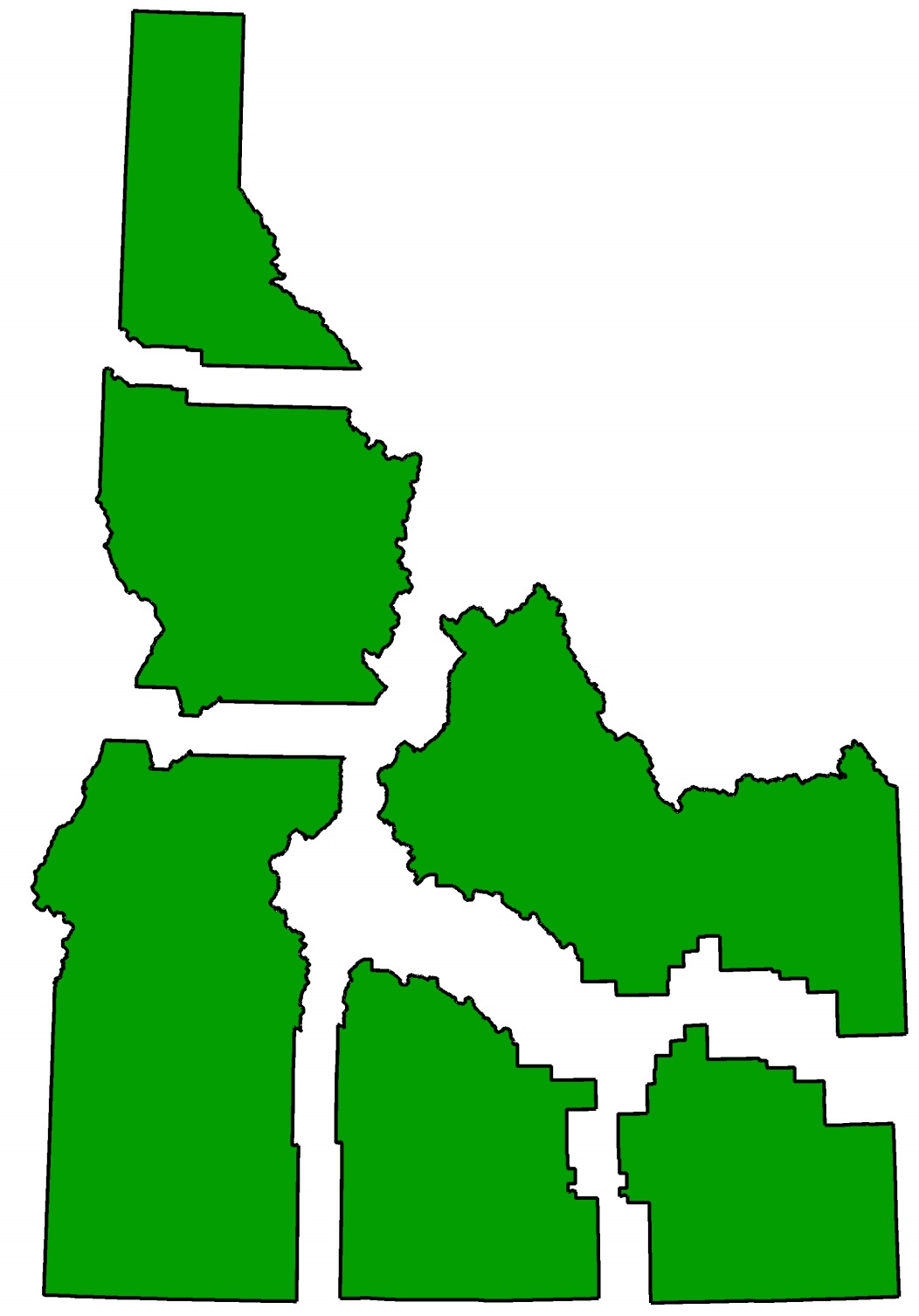 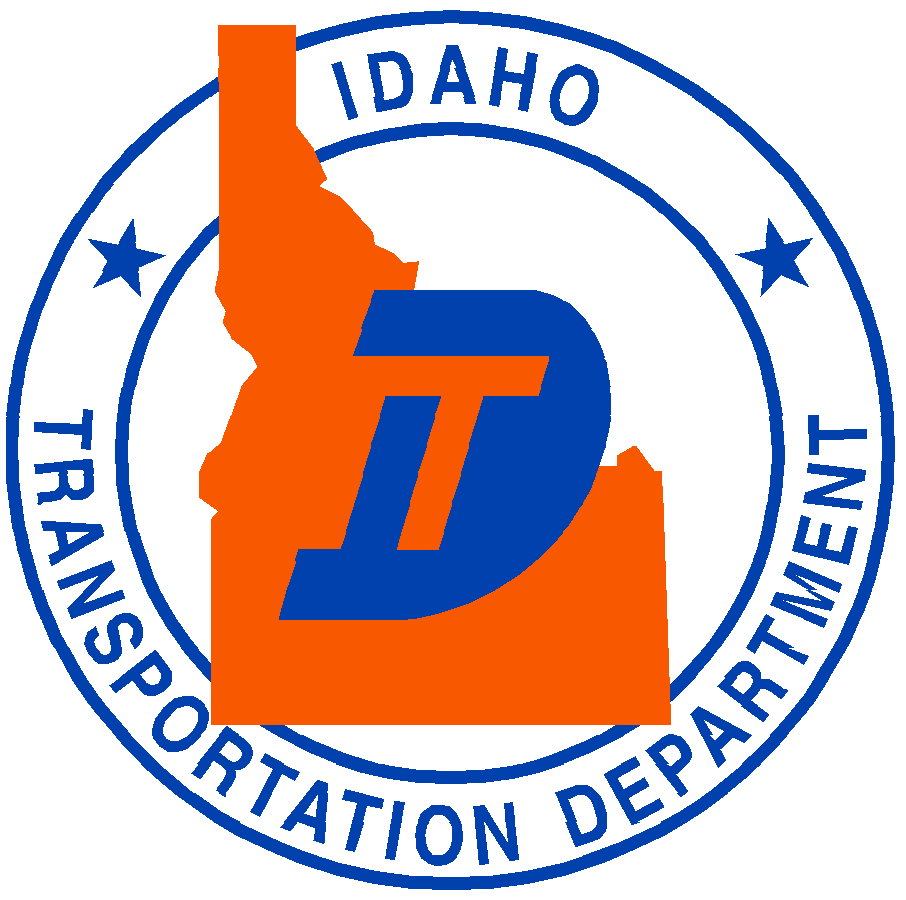 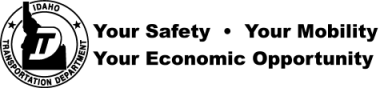 Outdoor Advertising Sign Application and PermitIdaho Transportation DepartmentITD 1850   (Rev. 04-18)itd.idaho.govComplete all sections on this page, attach the $10.00 fee, site plan, a drawing of the sign and all required documents (see below).  Submit to the Idaho Transportation Department District Office nearest the sign's location (shown on Page 2).Complete all sections on this page, attach the $10.00 fee, site plan, a drawing of the sign and all required documents (see below).  Submit to the Idaho Transportation Department District Office nearest the sign's location (shown on Page 2).Complete all sections on this page, attach the $10.00 fee, site plan, a drawing of the sign and all required documents (see below).  Submit to the Idaho Transportation Department District Office nearest the sign's location (shown on Page 2).Complete all sections on this page, attach the $10.00 fee, site plan, a drawing of the sign and all required documents (see below).  Submit to the Idaho Transportation Department District Office nearest the sign's location (shown on Page 2).Complete all sections on this page, attach the $10.00 fee, site plan, a drawing of the sign and all required documents (see below).  Submit to the Idaho Transportation Department District Office nearest the sign's location (shown on Page 2).Complete all sections on this page, attach the $10.00 fee, site plan, a drawing of the sign and all required documents (see below).  Submit to the Idaho Transportation Department District Office nearest the sign's location (shown on Page 2).Required Documents and Fees (Application will be returned if all of the following documents and fees are not included) ITD reserves the right to request additional informationRequired Documents and Fees (Application will be returned if all of the following documents and fees are not included) ITD reserves the right to request additional informationRequired Documents and Fees (Application will be returned if all of the following documents and fees are not included) ITD reserves the right to request additional informationRequired Documents and Fees (Application will be returned if all of the following documents and fees are not included) ITD reserves the right to request additional informationRequired Documents and Fees (Application will be returned if all of the following documents and fees are not included) ITD reserves the right to request additional informationRequired Documents and Fees (Application will be returned if all of the following documents and fees are not included) ITD reserves the right to request additional information Copy of building permit or other city or county written permission Detailed site plan of the proposed display location Evidence of property owner's consent or copy of the sign site lease Copy of building permit or other city or county written permission Detailed site plan of the proposed display location Evidence of property owner's consent or copy of the sign site lease Copy of building permit or other city or county written permission Detailed site plan of the proposed display location Evidence of property owner's consent or copy of the sign site lease A plan detail of the proposed sign (configuration of the display) Copy of the last deed of record $10.00 Non-refundable fee A plan detail of the proposed sign (configuration of the display) Copy of the last deed of record $10.00 Non-refundable fee A plan detail of the proposed sign (configuration of the display) Copy of the last deed of record $10.00 Non-refundable feeSign Application is for (choose one) Sign Application is for (choose one) Sign Application is for (choose one) Sign Application is for (choose one) Sign Application is for (choose one) Sign Application is for (choose one)  Off-Premise Sign	 Community Official Sign	 Religious Notice	 Directional	 Other      	 Off-Premise Sign	 Community Official Sign	 Religious Notice	 Directional	 Other      	 Off-Premise Sign	 Community Official Sign	 Religious Notice	 Directional	 Other      	 Off-Premise Sign	 Community Official Sign	 Religious Notice	 Directional	 Other      	 Off-Premise Sign	 Community Official Sign	 Religious Notice	 Directional	 Other      	 Off-Premise Sign	 Community Official Sign	 Religious Notice	 Directional	 Other      	Applicant’s Name (type or print) Applicant’s SignatureApplicant’s SignatureApplicant’s SignatureApplicant’s SignatureContact Phone NumberMailing Address (for permits, letters and announcements)Mailing Address (for permits, letters and announcements)CityCityStateZip CodeApplicant Represents One or More of the FollowingApplicant Represents One or More of the FollowingApplicant Represents One or More of the FollowingApplicant Represents One or More of the FollowingApplicant Represents One or More of the FollowingApplicant Represents One or More of the Following Sign Owner	 Sign Company	 Community	 Church	 Non-Profit Organization	 Other      	 Sign Owner	 Sign Company	 Community	 Church	 Non-Profit Organization	 Other      	 Sign Owner	 Sign Company	 Community	 Church	 Non-Profit Organization	 Other      	 Sign Owner	 Sign Company	 Community	 Church	 Non-Profit Organization	 Other      	 Sign Owner	 Sign Company	 Community	 Church	 Non-Profit Organization	 Other      	 Sign Owner	 Sign Company	 Community	 Church	 Non-Profit Organization	 Other      	 Owner's Consent – Complete this section or if a sign company, attach a copy of the lease Owner's Consent – Complete this section or if a sign company, attach a copy of the lease Owner's Consent – Complete this section or if a sign company, attach a copy of the lease Owner's Consent – Complete this section or if a sign company, attach a copy of the lease Owner's Consent – Complete this section or if a sign company, attach a copy of the lease Owner's Name (printed) Owner's Signature Granting Consent for Sign and Permission for ITD to Enter Property for Sign Inspection or Removal Owner's Signature Granting Consent for Sign and Permission for ITD to Enter Property for Sign Inspection or RemovalSign Site Landowner's Phone No.(s)Sign Site Landowner's Phone No.(s) Owner's Mailing Address Owner's Mailing AddressCityStateZip CodeSign Location, Sign Structure, Sign Face, Illumination Information Sign Location, Sign Structure, Sign Face, Illumination Information Sign Location, Sign Structure, Sign Face, Illumination Information Sign Location, Sign Structure, Sign Face, Illumination Information Sign Location, Sign Structure, Sign Face, Illumination Information Sign Location, Sign Structure, Sign Face, Illumination Information Sign Location, Sign Structure, Sign Face, Illumination Information Sign Location, Sign Structure, Sign Face, Illumination Information Sign Location, Sign Structure, Sign Face, Illumination Information Sign Location, Sign Structure, Sign Face, Illumination Information Sign Location, Sign Structure, Sign Face, Illumination Information Sign Location, Sign Structure, Sign Face, Illumination Information LocationHighway NumberHighway NumberNearest MilepostNearest MilepostNearest Nearest Nearest Nearest Nearest Nearest Nearest LocationLocationSign Site Address (street number and name)Sign Site Address (street number and name)Sign Site Address (street number and name)Sign Site Address (street number and name)CityCityCityCityCityStateZip CodeLocationLocationSite Will Observe 20 Foot Structure Setback RequirementSite Will Observe 20 Foot Structure Setback RequirementSite Will Observe 20 Foot Structure Setback RequirementSite Will Observe 20 Foot Structure Setback RequirementSite Will Observe 20 Foot Structure Setback RequirementSite Will Observe 20 Foot Structure Setback RequirementIf No, Provide Deed Number (required)If No, Provide Deed Number (required)If No, Provide Deed Number (required)If No, Provide Deed Number (required)If No, Provide Deed Number (required)Location Yes	 No Yes	 No Yes	 No Yes	 No Yes	 No Yes	 NoSign Face DescriptionSign Face HeightSign Face WidthSign Face WidthArea in Square Feet (max 1000 sq. ft.)Area in Square Feet (max 1000 sq. ft.)Sign(s) Will be IlluminatedSign(s) Will be IlluminatedSign(s) Will be IlluminatedType of illumination (describe fully, attach separate sheet if necessary)Type of illumination (describe fully, attach separate sheet if necessary)Type of illumination (describe fully, attach separate sheet if necessary)Sign Face Description Yes	 No Yes	 No Yes	 NoSign Face DescriptionFace(s)	 Single-face	 V-Type	 Back-to-Back	 Tri-vision (MMS)	 Electronic Variable (LED or MMS)Face(s)	 Single-face	 V-Type	 Back-to-Back	 Tri-vision (MMS)	 Electronic Variable (LED or MMS)Face(s)	 Single-face	 V-Type	 Back-to-Back	 Tri-vision (MMS)	 Electronic Variable (LED or MMS)Face(s)	 Single-face	 V-Type	 Back-to-Back	 Tri-vision (MMS)	 Electronic Variable (LED or MMS)Face(s)	 Single-face	 V-Type	 Back-to-Back	 Tri-vision (MMS)	 Electronic Variable (LED or MMS)Face(s)	 Single-face	 V-Type	 Back-to-Back	 Tri-vision (MMS)	 Electronic Variable (LED or MMS)Face(s)	 Single-face	 V-Type	 Back-to-Back	 Tri-vision (MMS)	 Electronic Variable (LED or MMS)Face(s)	 Single-face	 V-Type	 Back-to-Back	 Tri-vision (MMS)	 Electronic Variable (LED or MMS)Face(s)	 Single-face	 V-Type	 Back-to-Back	 Tri-vision (MMS)	 Electronic Variable (LED or MMS)Face(s)	 Single-face	 V-Type	 Back-to-Back	 Tri-vision (MMS)	 Electronic Variable (LED or MMS)Face(s)	 Single-face	 V-Type	 Back-to-Back	 Tri-vision (MMS)	 Electronic Variable (LED or MMS)Sign StructureHeight of Overall Structure (including Face)Height of Overall Structure (including Face)Distance From Bottom of Sign Face to GroundDistance From Bottom of Sign Face to GroundSign is in Place - If Yes, Date ErectedSign is in Place - If Yes, Date ErectedSign is in Place - If Yes, Date ErectedType of Sign StructureType of Sign StructureType of Sign StructureType of Sign StructureSign Structure Yes      	 No Yes      	 No Yes      	 No Monopole	 Steel Beams	 WoodOther      	 Monopole	 Steel Beams	 WoodOther      	 Monopole	 Steel Beams	 WoodOther      	 Monopole	 Steel Beams	 WoodOther      	Commercial Use (Describe qualifying business activity on the sign site)Commercial Use (Describe qualifying business activity on the sign site)Commercial Use (Describe qualifying business activity on the sign site)Describe Commercial Use (business on site)Business Owner nameTelephoneZoning Authority Affidavit (for authorized use only )Zoning Authority Affidavit (for authorized use only )Zoning Authority Affidavit (for authorized use only )Zoning Authority Affidavit (for authorized use only )Zoning Authority Affidavit (for authorized use only )Zoning Authority Affidavit (for authorized use only )Zoning Authority Affidavit (for authorized use only )Zoning Authority Affidavit (for authorized use only )The sign site described above is zoned: Commercial Commercial Industrial Not Zoned Not Zoned Not Zoned Not Zoned the Sign Will Be Located Within the Sign Will Be Located WithinCity the Sign Will Be Located WithinCity the Sign Will Be Located WithinCity the Sign Will Be Located WithinImpact Area the Sign Will Be Located WithinImpact Area the Sign Will Be Located WithinImpact Area the Sign Will Be Located WithinI hereby certify that the sign site described above is zoned as specified above.I hereby certify that the sign site described above is zoned as specified above.I hereby certify that the sign site described above is zoned as specified above.I hereby certify that the sign site described above is zoned as specified above.I hereby certify that the sign site described above is zoned as specified above.I hereby certify that the sign site described above is zoned as specified above.I hereby certify that the sign site described above is zoned as specified above.I hereby certify that the sign site described above is zoned as specified above.Authorized Zoning Representative’s Name (printed)Authorized Zoning Representative’s Name (printed)Authorized Representative’s SignatureAuthorized Representative’s SignatureAuthorized Representative’s SignatureAuthorized Representative’s SignatureTelephone NumberDate1. Fees PaidCheck NumberCheck NumberCash AmountCash AmountCash Amount2. District Receiving Payment2. District Receiving Payment2. District Receiving PaymentDate District Received3. Date Application Returned to Applicant3. Date Application Returned to Applicant3. Date Application Returned to Applicant Check	 Cash4. Application/Sign Number4. Application/Sign Number5. Sign Owner Number5. Sign Owner Number6. Route6. Route6. Route7. Street Name7. Street Name7. Street Name7. Street Name8. Milepost 8. Milepost      .     	 L	 R     .     	 L	 R9.  Approve	 Deny	By District       Sign Agent9.  Approve	 Deny	By District       Sign Agent9.  Approve	 Deny	By District       Sign Agent9.  Approve	 Deny	By District       Sign Agent9.  Approve	 Deny	By District       Sign Agent9.  Approve	 Deny	By District       Sign Agent9.  Approve	 Deny	By District       Sign Agent9.  Approve	 Deny	By District       Sign Agent9.  Approve	 Deny	By District       Sign Agent9.  Approve	 Deny	By District       Sign Agent9.  Approve	 Deny	By District       Sign Agent9.  Approve	 Deny	By District       Sign Agent9.  Approve	 Deny	By District       Sign AgentDistrict Sign Agent’s SignatureDistrict Sign Agent’s SignatureDistrict Sign Agent’s SignatureDistrict Sign Agent’s SignatureDistrict Sign Agent’s SignatureDateDateDateHeadquarters Reviewer’s SignatureHeadquarters Reviewer’s SignatureHeadquarters Reviewer’s SignatureHeadquarters Reviewer’s SignatureDate